Наши достижения  2021год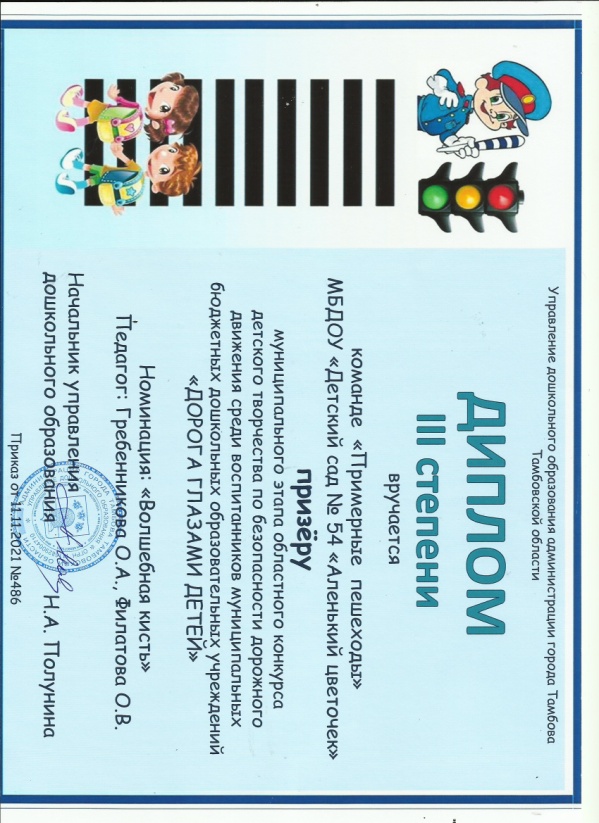 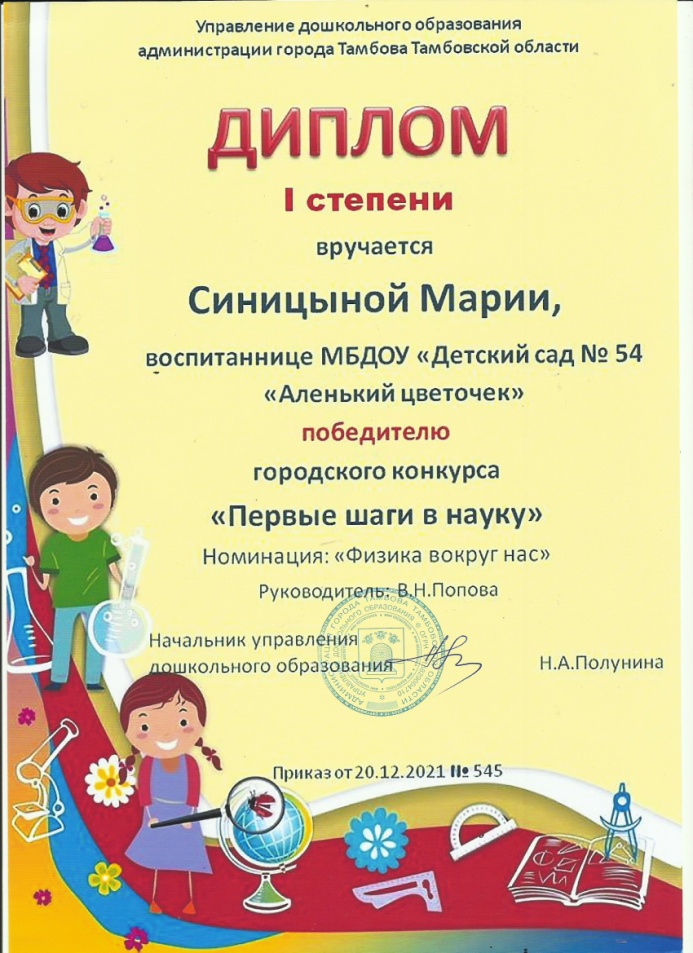 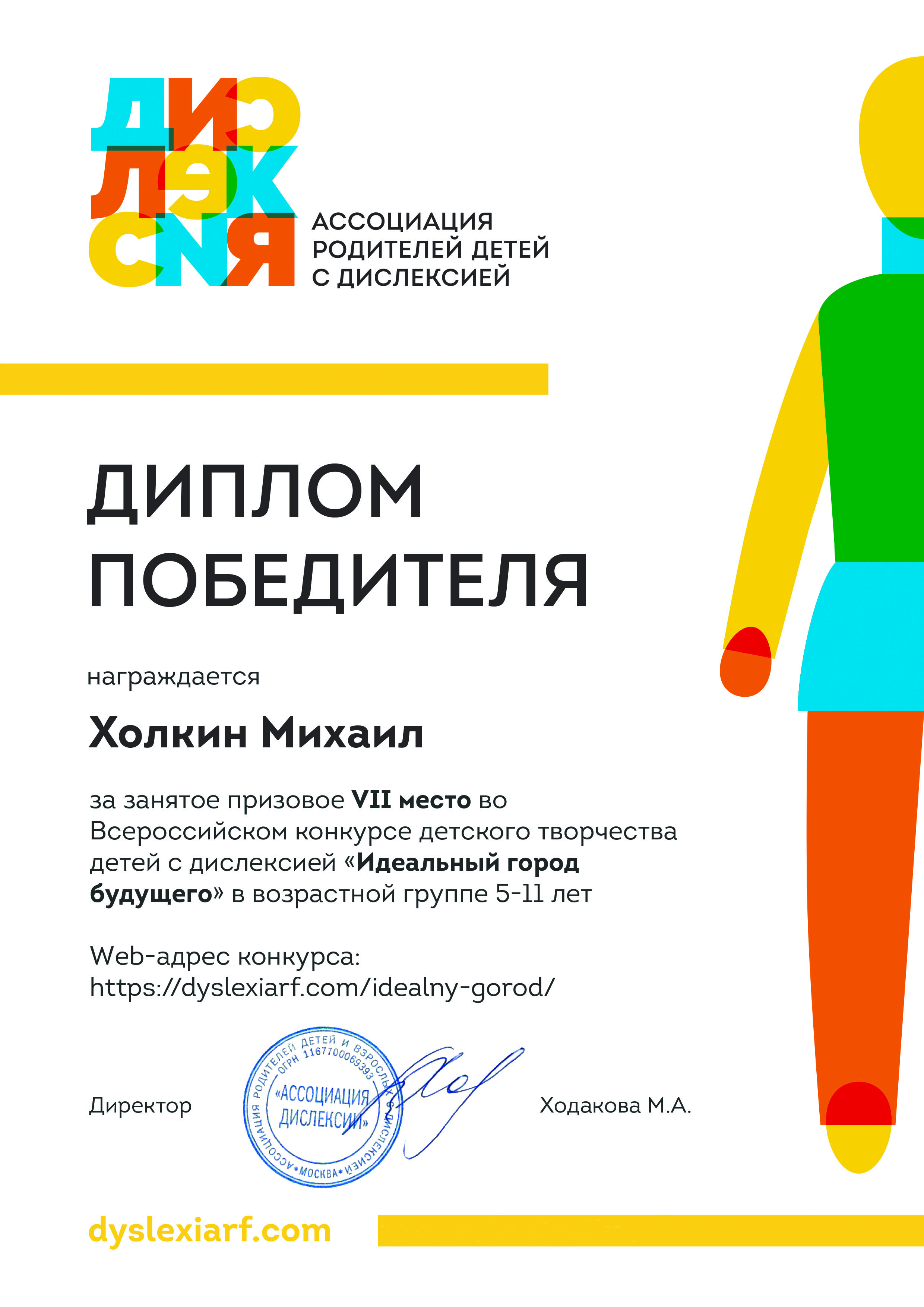 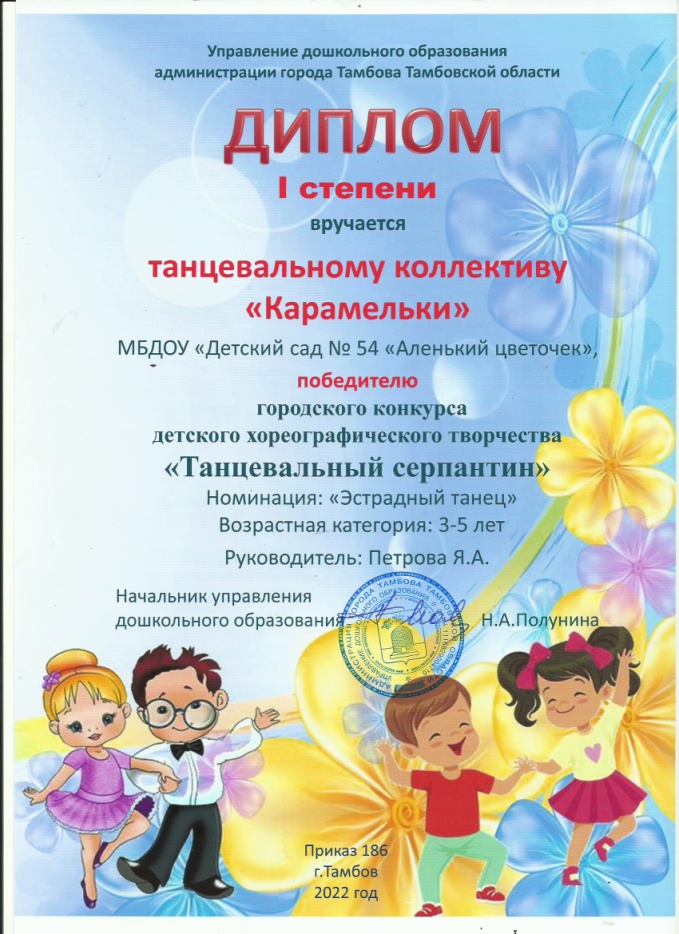 